Voorwoord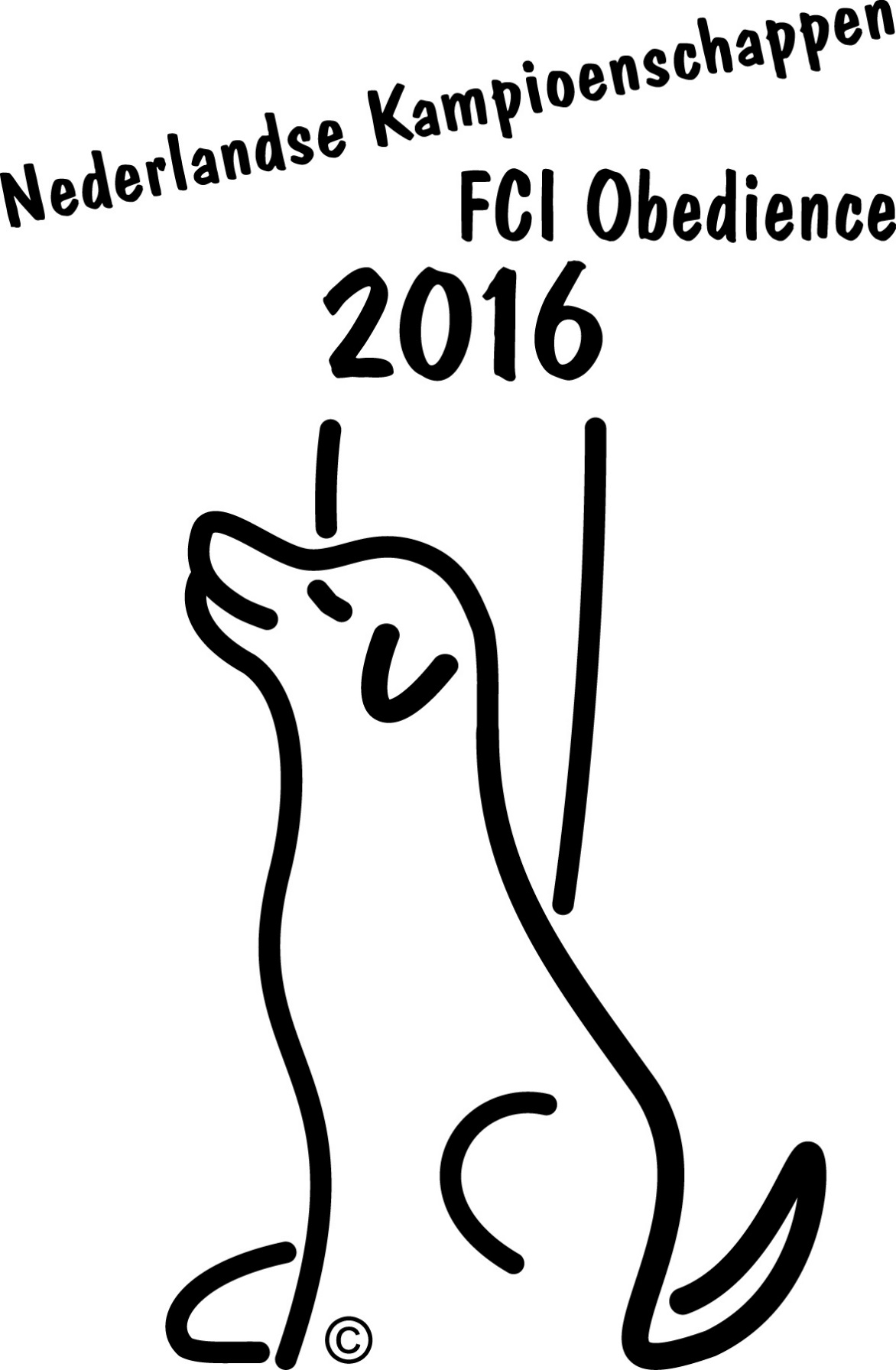 Beste deelnemers, keurmeesters en alle andere medewerkers,Namens de interim commissie FCI-obedience van de Raad van Beheer heten we u van harte welkom op deze Nederlandse Kampioenschappen FCI-Obedience 2016, op het terrein van de KC Maas&Waal.Het wedstrijdseizoen 2015/2016 is bijna ten einde en vandaag worden de kampioenschappen volgens het internationale reglement gelopen.De geselecteerden zullen hier vandaag, tijdens deze Nederlandse Kampioenschappen in de FCI-OB I, FCI-OB II en FCI-OB III, strijden om de 1e plaatsen met de daarbij behorende titel.Zoals gebruikelijk worden aan het einde van deze dag tevens de wedstrijdkampioenen van het seizoen 2015/2016 gehuldigd. De uitslagen van de competitie treft u aan in deze catalogus.De commissie realiseert zich dat de organisatie van deze kampioenschappen de nodige tijd van de vrijwilligers in beslag heeft genomen. We willen dan ook de KC Maas&Waal en alle anderen die bij de voorbereiding betrokken zijn geweest hartelijk danken voor het werk dat zij hebben verricht om deze kampioenschappen mogelijk te maken.We wensen de deelnemers veel succes en hopen dat een ieder, keurmeesters, medewerkers, deelnemers en toeschouwers een sportieve en spannende dag zullen beleven.Namens de interim commissie FCI-obedience willen we de sponsor Royal Canin bedanken voor het ter beschikking stellen van de prijzen.Namens de interim commissie FCI-obedience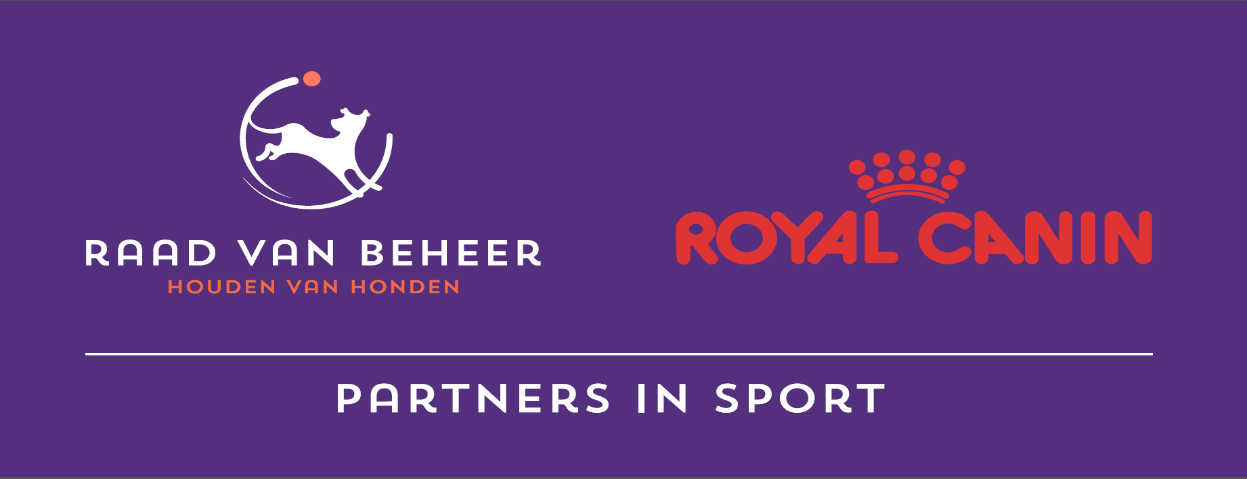 HUISREGELS1. De hond dient, behoudens de tijdstippen waarop de wedstrijd dit noodzakelijk maakt, aangelijnd te zijn, zowel op het terrein als in de kantine.2. Er mogen geen benches worden geplaatst op het terras of in de kantine.3. Honden mogen niet aan het hek of aan meubilair worden vastgebonden.4. Honden mogen niet aanhoudend blaffen (i.v.m. de buren).5. Op het terrein van KC Maas en Waal (veld én parkeerplaats) geldt een opruimplicht. Ook tegenover terrein dienen de honden aangelijnd uitgelaten te worden. Je bent verplicht 3 zakjes per hond bij je te hebben, ook na de behoefte van de hond.6. U wordt vriendelijk verzocht het terrein zo schoon mogelijk te houden. Afval kan in dedaarvoor bestemde bakken worden gedeponeerd. Ook peuken van sigaren en sigarettenhoren in de vuilnisbak en niet op de grond.7. In deze periode kunnen de temperaturen onbewust oplopen laat dus GEEN honden achterin de auto’s en voorzie uw viervoeter tijdig van voldoende drinkwater.8. Het is medewerkers van de organisatie en de deelnemers verboden om alcoholischedranken te nuttigen vanaf het betreden van het terrein totdat de laatste deelnemer heeftgelopen en de wedstrijd ten einde is.9. De vereniging KC Maas en Waal is niet aansprakelijk voor verlies en/of diefstal van uweigendommen.10. De vereniging KC Maas en Waal is niet aansprakelijk voor de schade ontstaan door ongevallen,in welke vorm dan ook, die plaatsvinden op het terrein van de vereniging.11. De Raad van Beheer is niet aansprakelijk voor verlies en/of diefstal van uw eigendommen.12. De Raad van Beheer is niet aansprakelijk voor eventuele schade ontstaan door ongevallen, in welke vorm dan ook, die plaatsvinden tijdens de wedstrijd.13. Honden die ziek zijn, b.v. diarree hebben, mogen NIET op het terrein komen.14. U wordt vriendelijk verzocht uw tafel opgeruimd achter te laten en afval in de daarvoorbestemde afvalbakken te deponeren.15. Voor overige vragen en/of opmerkingen kunt u terecht bij de wedstrijdleiding.Ook in juni kan het erg warm zijn! 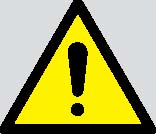 Laat geen honden achter in de auto en voorzie hen tijdig van vers en voldoende drinkwater!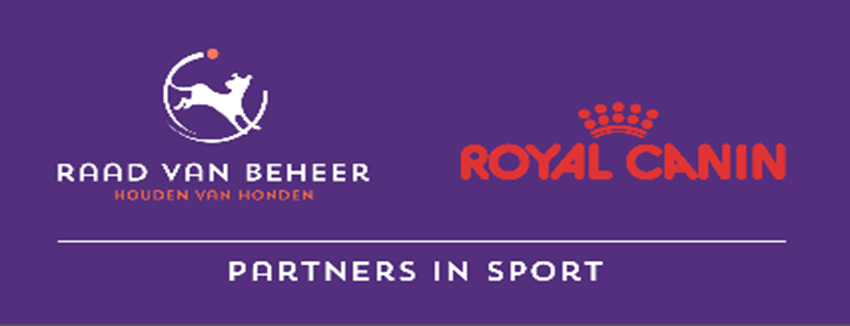 WEDSTRIJDREGLEMENT1. Indien een aan de oren gecoupeerde hond in strijd met V.A.1. en/of V.B.1. is ingeschreven,moet de keurmeester de betreffende combinatie alsnog uitsluiten van deelname aan hetexamen en de wedstrijd.2. Indien een aan de staart gecoupeerde hond in strijd met V.A.2 en/of V.B.2 is ingeschreven,moet de keurmeester de betreffende combinatie alsnog uitsluiten van deelname aan hetexamen en de wedstrijd.3. Indien een hond behorende tot een ras of categorie ten aanzien waarvan de Raad vanBeheer artikel V.2, vierde lid, van het Kynologisch Reglement heeft toegepast, moet dekeurmeester de betreffende combinatie alsnog uitsluiten van deelname aan het examenonderscheidenlijk de wedstrijd.4. De keurmeester moet een hond die bijt of probeert te bijten, uitsluiten van verderedeelname aan het examen onderscheidenlijk de wedstrijd. Indien dit artikel wordt toegepast, wordt hiervan aantekening gemaakt in het rashondenlogboek of werkboekje.5. De keurmeester is bevoegd om, tegen de wil in van de geleider, een geblesseerde hond uitde wedstrijd/het examen te nemen.6. De keurmeester is bevoegd om in gevallen van onsportief gedrag, het in het bezit hebbenvan hulp- of motiveervoorwerpen, handelen tegen de reglementen, of in geval van mishandeling van de hond en/of inbreuken tegen de goede zeden, een deelnemer uit te sluiten.7. Iedere combinatie moet op tijd in de ring aanwezig zijn.8. Iedere geleider moet tijdens het examen en de wedstrijd zijn draagnummer duidelijkzichtbaar dragen.9. De hond moet steeds aan de linkerzijde van de geleider werken, tenzij de wedstrijdleiderdispensatie verleent.10. Iedere geleider moet zich houden aan de aanwijzingen van de keurmeester en/ofringmeester.11. Inlopen voor het examen of de wedstrijd is op het examen- of wedstrijdterreintoegestaan, mits er geen toestellen etc. in de ring staan opgesteld op de daarvoor aangemerkte plaats.12. Tijdens de oefeningen mag de geleider geen hulp van derden aanvaarden.13. Tijdens de oefeningen mag de geleider geen voedsel, versnaperingen of speeltje bij zichdragen.14. De geleider mag de hond niet aanhalen of hem op een andere wijze aanmoedigen ofbelonen vóórdat de oefening geheel is afgewerkt.15. Het gebruik van parforcebanden (stroom-/lucht-/vloeistofbanden), prikkelbanden en/ofandere dwangmiddelen is niet toegestaan, ook niet als de stekels naar buiten wijzen.16. Honden die niet in de ring werken, moeten aangelijnd buiten de ring worden gehouden.17. Ruw gedrag binnen of buiten het examen- of wedstrijdterrein is verboden18. Verplaatsing van de geleider is niet toegestaan, tenzij de oefening anders vereist.19. Bij statische oefeningen dient de geleider zich op te stellen met de armen langs hetlichaam, tenzij anders omschreven bij de oefening.20. Indien bij een oefening een handgebaar tegelijk met een verbaal commando istoegestaan, dient de hand/arm in de uitgangspositie te zijn op het moment dat het verbalecommando eindigt. Verbale commando’s dienen kort te zijn.21. Het rashondenlogboek onderscheidenlijk het werkboekje moet vóór de aanvang van eende wedstrijd bij het wedstrijdsecretariaat worden afgegeven.22. Tijdens de wedstrijd vult het wedstrijdsecretariaat de resultaten in de boekjes in. Deboekjes worden na afloop van de wedstrijd door de keurmeester(s) afgetekend en teruggegeven.23. Bij een wedstrijd worden de oefeningen door iedere combinatie achter elkaar afgewerktvoor zover dit mogelijk is in verband met gemeenschappelijke oefeningen, echter hiervankan per wedstrijd worden afgeweken.24. Bij een titelwedstrijd moet iedere combinatie het gehele programma twee maal uitvoeren, waarbij de beoordeling door verschillende keurmeesters plaatsvindt.25. Mondelinge commando’s, uiten of andere geluiden en niet voor de oefening noodzakelijke bewegingen, een en ander ter beoordeling van de keurmeester, gelden als commando.26. Het noemen van de naam van de hond, tezamen met een commando, bij de start van een oefening, geldt als een extra commando tenzij anders omschreven bij de oefening.27. Het geven van een commando tijdens het wisselen van tempo is toegestaan.28. De keurmeester kan een oefening onderbreken indien een hond die niet kan uitvoerenten gevolge van blaffen of een andere storing van buiten.29. Een hond die tijdens een oefening zijn behoefte doet, ontvangt voor deze oefening geenpunten. Voor klasse 2 en 3 gelden aanvullende bepalingen.30. De groep (bij groepsoefeningen) bestaat uit minimaal 3 honden en maximaal 6. Indien degroepsindeling dit vereist mogen maximaal 2 groepen van maximaal 7 deelnemers wordengevormd.31. Het gebruik van tuigjes, halty’s, gentle leaders e.d. is niet toegestaan.32. Het gebruik van dekjes, kleedjes e.d. is niet toegestaan.33. De uitspraken van de keurmeester zijn bindend.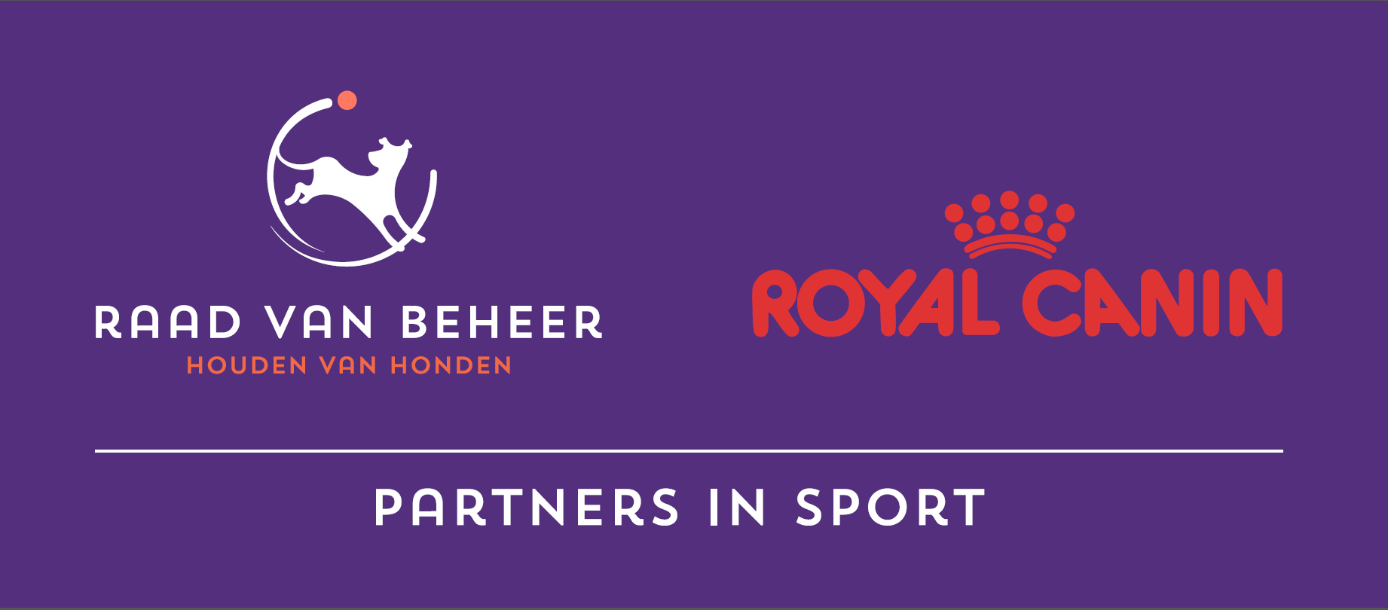 PRIJZEN NK FCI-OBEDIENCE 2016WisselbekersOB1				OB2			OB31 beker			1 beker		1 bekerNK wedstrijdbekersOB1				OB2			OB33 bekers			3 bekers		3 bekersWedstrijdkampioenschapbekersOB1				OB2			OB33 bekers			3 bekers		1 bekerTIJDSPLANNINGMEDEWERKERSGenodigdenHet is medewerkers van de organisatie en de deelnemers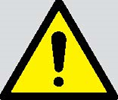 verboden om alcoholische dranken te nuttigen vanaf hetbetreden van het terrein tot na de prijsuitreiking.Let op: deze informatie is enkel ter indicatie. Er kunnen geen rechten aan worden ontleend. De organisatie behoudt zich het recht voor om, indien nodig, wijzigingen aan te brengen in het programma, zonder voorafgaande bekendmaking.Let op: deze informatie is enkel ter indicatie. Er kunnen geen rechten aan worden ontleend. De organisatie behoudt zich het recht voor om, indien nodig, wijzigingen aan te brengen in het programma, zonder voorafgaande bekendmaking.DEELNEMERSLIJST NK 2016UITSLAG WEDSTRIJDKAMPIOENSCHAP 2015-2016SelectiecriteriaWedstrijdkampioen en Nederlandse KampioenschapVoor het seizoen 2016/2017 gelden de volgende selectiecriteria:
Om wedstrijdkampioen te worden heeft men minimaal aan 9 NK-selectiewedstrijden deelgenomen en heeft men het meest aantal punten vergaard. Deze punten zijn per wedstrijd als volgt te verdienen, mits minimaal de kwalificatie “ZG” is behaald:Een 1e plaats in de OB1 ontvangt 18 punten, 2e plaats 17 punten, 3e plaats 16 punten, enz.
Een 1e plaats in de OB2 ontvangt 12 punten, 2e plaats 11 punten, 3e plaats 10 punten, enz.
Een 1e plaats in de OB3 ontvangt 10 punten, 2e plaats 9 punten, 3e plaats 8 punten, enz.Wil men níet voor het wedstrijdkampioenschap lopen maar wél meedoen aan het NK heeft men minimaal 6 NK-selectiewedstrijden gelopen en behoort men aan het eind van het seizoen tot de beste 18 in de OB1, tot de beste 12 in de OB2 of tot de beste 10 in de OB3.
Aan het eind van het wedstrijdseizoen worden de beste 6 wedstrijden bekeken van alle wedstrijdlopers (dus ongeacht het aantal wedstrijden dat men heeft gelopen) .Prijzen worden slechts uitgereikt indien het complete team van deelnemer met hond aanwezig zijn bij de prijsuitreiking.Wereldkampioenschap 2017De selectiecriteria voor het wereldkampioenschap 2017 te België zijn als volgt: Er zijn 7 WK selectiewedstrijden aangewezen in het wedstrijdrooster. Hiervan dien je er minimaal 4 gelopen te hebben, waarvan minimaal 1 van de WK selectiewedstrijd 5, 6 of 7 moet zijn.Je bent gekwalificeerd voor het WK indien je over de 4 (beste) wedstrijden gemiddeld een U hebt gelopen of bij minimaal 2 ( van de 4) WK selectiewedstrijden een U hebt gehaald. Indien hiermee nog niet het maximaal aantal deelnemers (wat uitgezonden mag worden voor ons land) is bereikt, wordt er gekeken naar de stand van de andere deelnemers( op volgorde) en dient er minimaal een gemiddelde gelopen te zijn van een ZG over 4 WK  selectiewedstrijden. Daarnaast zullen voor de WK-geselecteerden een aantal trainingen georganiseerd worden( nadat de selectie bekend is) waar de deelnemers minimaal 2 trainingsdagen bij aanwezig dienen te zijn.Wedstrijdkalender 2016-2017*) WK SelectiewedstrijdenNieuwe Reglementen 2016-2020 te vinden op www.fciobedience.nlAdres en LocatieKC Maas&WaalSportpark de GelenbergKoningsstraat 114 a 6654 AH Afferden0487-516587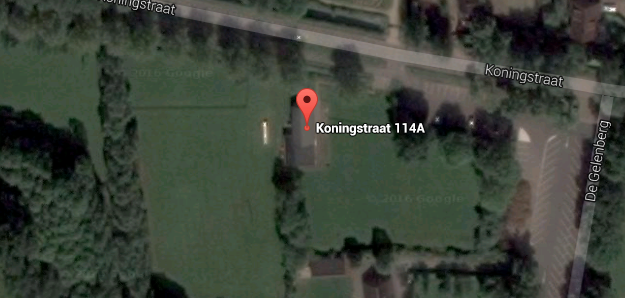 DAGINDELING NK 2016DAGINDELING NK 2016OCHTENDMIDDAGRING 1/ KLASSE 1 RING 1 / KLASSE 1 Keurmeester:  Jan MulderKeurmeester: Ton HoffmannKeurmeester: Dirk Belder Keurmeester: Monique Barten Ringsteward: Sjoerd Sijmonsma Ringsteward: Sjoerd SijmonsmaRING 1 / KLASSE 2 RING 1 / KLASSE 2 Keurmeester: Jan Mulder Keurmeester: Ton HoffmannKeurmeester: Dirk BelderKeurmeester: Monique BartenRingsteward: Sjoerd SijmonsmaRingsteward: Sjoerd SijmonsmaRING 1 / KLASSE 3 RING 1 / KLASSE 3 Keurmeester: Jan MulderKeurmeester: Ton HoffmannKeurmeester: Dirk BelderKeurmeester: Monique BartenRingsteward: Sjoerd SijmonsmaRingsteward: Sjoerd Sijmonsma8:00 Wedstrijdsecretariaat open8:15 Aanvang loting8:45 Officiële opening, direct na de loting9:00 Aanvang van de wedstrijd12:30Begin pauze (bij benadering)13:15 Einde pauze (bij benadering)16:45 Fotosessie groepsfoto deelnemers mét hond per klasse (bij benadering)17:00 Prijsuitreiking (bij benadering)Monique BartenKeurmeesterDirk BelderKeurmeesterJan MulderKeurmeesterCor van DortWedstrijdleidingTon HoffmannKeurmeesterMaria GrootHulp op en rond veldRob VandenbergSecretariaatSjoerd SijmonsmaRingstewardDaniëlle StoutjesdijkHulp op en rond veldMarjolein van RotterdamFotograafDick LodderPiet van de MeulengraafHarry de VriesPROGRAMMA OB1PROGRAMMA OB1OCHTENDMIDDAG2 minuten liggen uit zicht2 minuten liggen uit zichtZit tijdens het volgenApporterenKomen op bevelStaan tijdens het volgenLos volgenVak zendenSprong over de hordeAppel op afstandAppel op afstandSprong over de hordeVak zendenLos volgenStaan tijdens het volgenKomen op bevelApporterenZit tijdens het volgenVOLGPROGRAMMA OB1VOLGPROGRAMMA OB1OCHTENDMIDDAGOefening startoefening startNormale pas voorwaartsNormale pas voorwaartsHalt houdenHalt houden3 pasjes voorwaarts3 pasjes voorwaarts3 pasjes achterwaarts3 pasjes achterwaartsNormale pas voorwaartsNormale pas voorwaartsLinksLinksVersnelde pasVersnelde pasRechtsRechtsRechtsRechtsHalt houdenHalt houdenNormale pas voorwaartsNormale pas voorwaartsKerenKerenLinksLinksRechtsRechtsLinksLinksKerenKerenRechtsRechtsVersnelde pasVersnelde pasRechtsRechtsNormale pas voorwaartsNormale pas voorwaartsHalt houdenHalt houdeneinde oefeningeinde oefeningPROGRAMMA OB2PROGRAMMA OB2OCHTENDMIDDAG1  minuten zitten in zicht1  minuten zitten in zichtKomen met staanAppel op afstandPosities tijdens het volgenLos volgenSorterenRichting apportApport over de hordevak zendenvak zendenApport over de hordeRichting apportSorterenLos volgenPosities tijdens het volgenAppel op afstandKomen met staanVOLGPROGRAMMA OB2VOLGPROGRAMMA OB2OCHTENDMIDDAGOefening startOefening startNormale pas voorwaartsVersnelde pasHalt houdenNormale pas voorwaartsLangzame pas voorwaartsKerenKerenRechtsLinksRechtsLinksRechtsHalt houdenLinks3 pasjes voorwaartsKeren3 pasjes achterwaartsVersnelde pasVersnelde pasRechtsRechtsLinksRechts3 pasjes voorwaartsLinks3 pasjes achterwaartsNormale pas voorwaartsLangzame pas voorwaartsKerenRechtsRechtsRechtsLinksKerenLinksHalt houdenLinksNormale pas voorwaartsKerenHalt houdenVersnelde paseinde oefeningHalt houdeneinde oefeningPROGRAMMA OB3PROGRAMMA OB3OCHTENDMIDDAG2 minuten zitten uit zicht2 minuten zitten uit zicht4 minuten liggen uit zicht4 minuten liggen uit zichtKomen met staan en afAppel op afstandPosities tijdens het volgenLos volgenSorterenRichting apportApport over de hordeApport over de hordeRichting apportSorterenPion, vak zendenPion, vak zendenLos volgenPosities tijdens het volgenAppel op afstandKomen met staan en afVOLGPROGRAMMA OB3VOLGPROGRAMMA OB3OCHTENDMIDDAGOefening begintOefening begint3 pasjes voorwaartsLangzame pas voorwaartskeren op de plaatsHalt houden3 pasjes achterwaartsKwartslag rechtsNormale pas voorwaartsNormale pas voorwaartsHalt houdenlinksversnelde pas voorwaartsHalt houdenKeren2 pasjes naar rechtsNormale pas2 pasjes naar linksRechtsNormale pas voorwaartsLangzame pas voorwaartsLinksKerenversnelde pas voorwaartsLinksKerenHalt houdenNormale pas voorwaartsNormale pas voorwaartsKerenRechtslinksKerenHalt houdenversnelde pas voorwaartsLangzame pas voorwaartsKerenRechtsNormale pas voorwaartsKerenRechtsNormale pas voorwaartsHalt houdenlinks2 pasjes naar linksversnelde pas voorwaarts2 pasjes naar rechtsKerenNormale pas voorwaartsHalt houdenRechtsNormale pas voorwaartsHalt houdenHalt houdenkwartslag links3 pasjes achterwaartsLangzame pas voorwaartskeren op de plaatsHalt houden3 pasjes voorwaartsEinde oefeningEinde oefeningOB1 DeelnemersOB1 DeelnemersOB1 DeelnemersOB1 DeelnemersOB1 DeelnemersStartnummerLicentienummerDeelnemerNaam HondRas101140910Gerard  TomassenLevi van de SchagerwaardBelgische Herdershond, Groenendaeler102414173Debby  WeermannMerlyBorder Collie103160288Gerry de HaanBlaicaBelgische Herdershond, Mechelse104141453Helma  CommandeurLunaBelgische Herdershond, Mechelse105154601Mike van DortFabrizioBorder Collie106146536Helma  KlingAstra de Goude HollanderHollandse Herder, KorthaarOB2 DeelnemersOB2 DeelnemersOB2 DeelnemersOB2 DeelnemersOB2 Deelnemers201431357Margo v.d. Ham-van BruggenDione Storm V. Jill´s EnjoyBelgische Herdershond, Tervuerense202431349Lia van Ballegooijen-KantFalconsway Man Of HonorBorder Collie203433489Gisela van Kempen-de GraafSilver King My Love Of SplendourGolden Retriever204431258Isabelle  Hulsman-van der WerffNaughty Nadim V.D. Banjou BurghtZwitserse Witte Herder205140996Maria  GrootKilara from the Wonderful OzAustralian Cattle DogOB3 DeelnemersOB3 DeelnemersOB3 DeelnemersOB3 DeelnemersOB3 Deelnemers301430233Daniëlle  Stoutjesdijk-v.d. GraafBlackpoint Of Beautiful SilenceBorder Collie302140503Marjon  AarninkAbby of Mi Muryarah's LegendGolden Retriever303414099Frank  CoolenTwisterBelgische Herdershond, Mechelse304401627John van HemertMr. Briskey Of Dark BrightnessTervuerense herderOB1startlic.deelnemerhond1e Plaats140910Gerard  TomassenLevi van de Schagerwaard2e Plaats414173Debby  WeermannMerly3e Plaats141453Helma  CommandeurLunaOB2startlic.deelnemerhond1e Plaats431357Margo v.d. Ham-van BruggenDione Storm V. Jill´s Enjoy2e Plaats431349Lia van Ballegooijen-KantFalconsway Man Of Honor3e Plaats433489Gisela van Kempen-de GraafSilver King My Love Of SplendourOB3startlic.deelnemerhond1e Plaats430233Daniëlle  Stoutjesdijk-v.d. GraafBlackpoint Of Beautiful Silence04-09-2016In optie18-09-2016*KC Hoogeveen02-10-2016KVVP16-10-2016KC Oss30-10-2016*AKC Waterland13-11-2016*KC Delft27-11-2016Nog vrij26-02-2017 Indoor*RvB19-03-2017*KC G&E02-04-2017*In optie17-04-2017 2e paasdag*In optie30-04-2017Nog vrij14-05-2017KVVP25-05-2017 HemelvaartsdagKC Rotterdam05-06-2017 2e Pinksterdag NK Scheldezoom15/18-06-2017 WK België20-08-2017Nog vrij03-09-2017Nog vrij24-09-2017KC Oss08-10-2017KC Scheldezoom22-10-2017Nog vrij30-10-2017Nog vrij05-11-2017Nog vrij19-11-2017Nog vrij